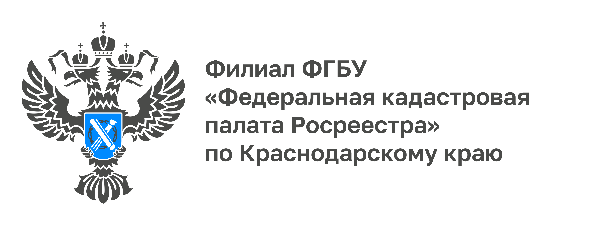 Публичная кадастровая карта: плюсыиспользования сервисаПубличная кадастровая карта (ПКК) является удобным сервисом, который в режиме онлайн предоставляет общедоступные сведения из
Единого государственного реестра недвижимости (ЕГРН). Эксперты Кадастровой палаты по Краснодарскому краю рассказали о возможностях кадастровой карты.Сервис предназначен для получения общей информации о территории и расположенных на ней объектах. С помощью неготакже возможно получить сведения о кадастровой стоимости, площади назначения объекта недвижимости, местонахождении собственного дома или земельного участка. Кроме того, карта позволяет узнать кадастровую стоимость здания многоэтажного жилого дома или торгового центра, выяснить, в каком году построено понравившееся здание
и многое другое.Плюсами использования приложения являются:широкий выбор различных инструментов;настраиваемые слои и ссылки на сервисы получения услуг;объекты в привязке к съемке местности со спутника-можно распечатать или поделиться нужным фрагментом;24 часа онлайн, регистрация не требуется. ПКК содержит актуальные сведения, связанные со свободными земельными участками для жилищного строительства и для туристической деятельности благодаря наличию таких сервисов, как «Земля для застройки» и «Земля для туризма».«Для тех граждан, кто хочет узнать о работе картыдля поисказемельных участков и территорий жилищного строительства, предусмотрена пошаговая инструкция. Помимо этого, пользователь может открыть режим обучения, который позволяет ознакомиться с представленными инструментами карты»,- отмечает заместитель директора - главный технолог Кадастровой палаты по Краснодарскому краю Андрей Власенко.Сервис обладает не только широким спектром инструментов, но и разнообразием видов карт, среди которых:Единая электронная картографическая карта;Картографическая основа ПКК;Карта России из открытых данных;Цифровые ортофотопланы ФФПД;Космические снимки Esri.Приложение имеет возможность перемещать карту в заданном направлении, менять ее масштаб и управлять видимостью слоев. Отметим, чтосервис на протяжении всей своей работы в полном объеме сохраняет экстенты карт, которые сформированы с помощью функций перемещения и масштабирования карты. Подробную информацию о ПКК и ее преимуществах также можно узнать на сайте Кадастровой палаты по Краснодарскому краю в разделе «Сервисы и услуги».______________________________________________________________________________________________________Пресс-служба Кадастровой палаты по Краснодарскому краю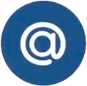 press23@23.kadastr.ru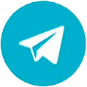 https://t.me/kadastr_kuban